В 1998 году поступила на факультет международных отношений СПбГУ. В 2004 году с отличием окончила магистратуру МГИМО по направлению «политология. Владеет английским, французским и испанским языками. Член Координационного совета российской оппозиции    Собчак Ксения Анатольевна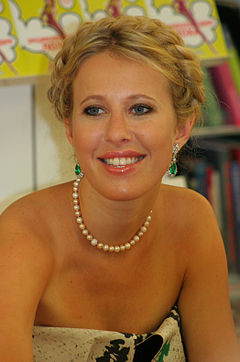    Собчак Ксения Анатольевнателеведущая, актриса, радиоведущая, журналистка
гражданский активист  и общественный деятель.